Association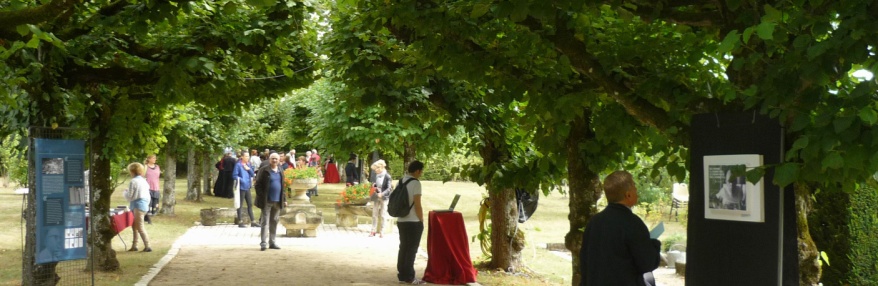 Le jardin de Michel Foucault              à Vendeuvre du PoitouDans  le  cadre  des  Journées  Européennes  du  Patrimoine, l'association"Le jardin de Michel FOUCAULTà Vendeuvre du Poitou"vous proposeDimanche 20 septembre 2020de 10h à 12h30 et de 14h à 18hune  exposition-promenade multimédiaau 17, route de Poitiers à Vendeuvre-du-Poitou(repli dans la salle des fêtes derrière l'église en cas de mauvais temps)A 18h, pot de l'amitié dans le jardin(ou dans la salle des fêtes derrière l'église en cas de mauvais temps)Contact : jardindemichelfoucault@gmail.comhttps://le-jardin-de-michel-foucault.fr/